รายงานการประชุมแลกเปลี่ยนเรียนรู้ของกลุ่มวิรัชภาษณ์ (ชุมชนนักปฏิบัติ)วันศุกร์ที่  2  พฤษภาคม  ๒๕๕๗  เวลา 13.๓๐ น. เป็นต้นไปณ  ห้องประชุมกลุ่มยุทธศาสตร์และพัฒนาองค์กร  สำนักโรคติดต่อทั่วไป  อาคาร ๕ ชั้น ๕  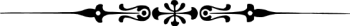 ผู้เข้าร่วมประชุมนายสัตวแพทย์พรพิทักษ์  พันธ์หล้า	กลุ่มโรคติดต่อระหว่างสัตว์และคนนางสุพินดา  ตีระรัตน์	กลุ่มยุทธศาสตร์และพัฒนาองค์กรนางนิภา  น้อยเลิศ	กลุ่มยุทธศาสตร์และพัฒนาองค์กรนางสาวสุดธิดา  แสงยนต์	กลุ่มยุทธศาสตร์และพัฒนาองค์กรนางสาวกัญญารัตน์  พึ่งประยูร	กลุ่มยุทธศาสตร์และพัฒนาองค์กรนางบางลักษณ์  สุทธิ	กลุ่มยุทธศาสตร์และพัฒนาองค์กรนางสาวรัตนา  ไชยมูล	กลุ่มยุทธศาสตร์และพัฒนาองค์กรนางสาวศรัญญา  พันธุ์คุณ	กลุ่มยุทธศาสตร์และพัฒนาองค์กรนางสาวนวพรรษ  อุทัย	กลุ่มยุทธศาสตร์และพัฒนาองค์กรนางสาวอุษา  ดอนนนท์	กลุ่มยุทธศาสตร์และพัฒนาองค์กรนางกัลยาณี  เหล่ากุลประสิทธิ์	กลุ่มยุทธศาสตร์และพัฒนาองค์กรนายนิพนธ์  แสนสีคำม้วน	กลุ่มโรคติดต่อทางอาหารและน้ำนางอุไร  ปรางค์มณี	กลุ่มโรคติดต่อทางอาหารและน้ำนางสาวศิริกัลยาณี  มีฤทธิ์	ด่านควบคุมโรคติดต่อระหว่างประเทศ สุวรรณภูมินายลิลิต  ศิริทรัพย์จนันท์	ด่านควบคุมโรคติดต่อระหว่างประเทศ ดอนเมืองนางสีวิกา  แสงธาราทิพย์	กลุ่มยุทธศาสตร์และพัฒนาองค์กร	Moderator/Speakerนางสาวกรลภัส  ยอดศรี	กลุ่มยุทธศาสตร์และพัฒนาองค์กร	Note takerผู้ไม่เข้าประชุม  เนื่องจากติดราชการ นางโศภาพรรณ  วิมลรัตน์	กลุ่มยุทธศาสตร์และพัฒนาองค์กรนางสาวทิวานนท์  สมนาม	กลุ่มยุทธศาสตร์และพัฒนาองค์กรนายแพทย์วิชาญ  ปาวัน	กลุ่มโรคติดต่อระหว่างประเทศนางสาวมนจิรา  ถมังรักษ์สัตว์	กลุ่มโรคติดต่อระหว่างประเทศนางสาวมยุรฉัตร  เบี้ยกลาง	กลุ่มโรคติดต่อระหว่างประเทศนางสาวอัจฉรา  ทุเครือ	กลุ่มโรคติดต่อระหว่างประเทศนายสมศักดิ์  พึ่งเศรษฐ์ดี	กลุ่มบริหารเวชภัณฑ์นางมณีรัตน์  ทศรฐ	กลุ่มบริหารเวชภัณฑ์นางสุภาพร  การย์กวินพงศ์	กลุ่มสื่อสารสาธารณะและภาคีเครือข่ายนายเลิศฤทธิ์  ลีลาธร	ศูนย์ประสานงานโครงการกวาดล้างโปลิโอฯ		เริ่มประชุมเวลา  13. ๓๐ น.วาระที่  ๑  	เรื่องแจ้งเพื่อทราบนางสีวิกา  แสงธาราทิพย์ แจ้งสมาชิกกลุ่มวิรัชภาษณ์ว่า เนื่องจากในช่วงที่ผ่านมา สมาชิกส่วนใหญ่มีภารกิจมาก จึงไม่สามารถรวมกลุ่มเพื่อฝึกฝนการสนทนาภาษาอังกฤษได้อย่างต่อเนื่อง สมาชิกหลายท่านอยู่ห่างไกล (เช่น ที่ด่านควบคุมโรคฯ) ไม่สะดวกมาร่วมกิจกรรม ดังนั้น งานจัดการความรู้จะพยายามจัดกิจกรรมรูปแบบต่างๆ เพื่อให้สมาชิกสามารถแลกเปลี่ยนเรียนรู้ รวมทั้งสามารถฝึกฝนทักษะเกี่ยวกับภาษาอังกฤษได้ด้วยตนเอง โดยจะแจ้งข้อมูลข่าวสารผ่าน group mail และเมนู English Zone บน Website ของสำนักโรคติดต่อทั่วไป ในวันนี้ นางสีวิกา  แสงธาราทิพย์ จะเล่าประสบการณ์การท่องเที่ยวในต่างแดนในหัวข้อเรื่อง“การผจญภัยในเกาหลี” โดยหวังว่าจะช่วยสร้างแรงบันดาลใจให้สมาชิกกลุ่มวิรัชภาษณ์เดินทางไปทัศนศึกษาต่างประเทศได้ด้วยตนเอง และเพื่อช่วยกระตุ้นให้สมาชิกกลุ่มมีความกล้า ความตั้งใจในการพัฒนาทักษะในการพูด การฟัง การใช้คำศัพท์ ในการสนทนากับชาวต่างประเทศ	ที่ประชุมรับทราบวาระที่ ๒	เรื่องสืบเนื่อง	นางสีวิกา  แสงธาราทิพย์ แจ้งว่า จะจัดกิจกรรมให้สมาชิกกลุ่มได้สนทนากับชาวต่างประเทศอีกครั้งในเดือนมิถุนายน 2557  โดยจะเชิญนักศึกษาชาวเวียดนาม จำนวน 1-2 คน ที่กำลังศึกษาระดับปริญญาโทอยู่ที่มหาวิทยาลัยเกษตรศาสตร์ มาร่วมแลกเปลี่ยนเรียนรู้วัฒนธรรม ภาษา และอื่นๆ  	ที่ประชุมรับทราบวาระที่ 3	เรื่องเพื่อพิจารณา	นางสีวิกา  แสงธาราทิพย์ แบ่งปันประสบการณ์เรื่อง “การผจญภัยในเกาหลี (Adventures In Korea)” ที่ได้จากการเดินทางท่องเที่ยวด้วยตนเองในประเทศเกาหลีระหว่างวันที่ 5-9  มีนาคม 2557  เริ่มตั้งแต่การหาข้อมูล การวางแผนการเดินทาง การซื้อตั๋วเครื่องบิน การจองที่พัก การเตรียมความพร้อมก่อนการเดินทาง และอื่นๆ และแทรกคำศัพท์ภาษาอังกฤษ พร้อมทั้งเคล็ดลับและเกร็ดเล็กเกร็ดน้อยในการท่องเที่ยว ตลอดจนค่าใช้จ่ายสำหรับการเดินทางจำนวน 4 คืน 5 วัน มีรายละเอียดสรุปได้ดังนี้ที่ประชุมรับทราบและให้ความสนใจการเดินทางท่องเที่ยวด้วยตนเอง เนื่องจากสามารถเลือกไปชมเฉพาะสถานที่ที่สนใจและสามารถใช้เวลาได้ตามที่ต้องการ โดยไม่ต้องเร่งรีบตามสูตรของบริษัททัวร์ เช่น 5-6-7 ซึ่งหมายถึง ต้องตื่นตี 5 รับประทานอาหาร 6 โมง และออกเดินทาง 7 โมง เป็นต้น นอกจากนี้ ในภาพรวมจะประหยัดค่าใช้จ่ายได้มากกว่าเมื่อเปรียบเทียบกับการใช้บริการของบริษัททัวร์ วาระที่ 4	เรื่องอื่นๆไม่มี  -ปิดการประชุม เวลา 15.30 น.นางสาวกรลภัส  ยอดศรี  ผู้จดรายงานการประชุมนางสีวิกา  แสงธาราทิพย์  ตรวจแก้ไขรายงานการประชุมCountry / CityKorea / Seoul, Suwon, ChuncheonDuration5 days 4 nightsItineraryDeparture	: 5 March 2014 at 02:55 amArrival		: 9 March 2014 at 23:45 pmLodgingBanana Backpackers Guesthouse, SeoulMoney ExchangeAt SuperRich / 1000 Won = 30.6 BahtPlaces of InterestInsadong MarketMyeong-dong MarketNamdaemun MarketKorean Folk Village in SuwonWorld Heritage Hwaseong Fortress in SuwonNaminara Republic (Nami Island) Coffee Prince film-shooting locationGwanghwamun Square Cheong-gye-cheonGyeongbokgung Palace Seoul TowerFree Hanbok costume dressingFree Handicraft at Korean Traditional Experience CenterExpenses (air ticket not included)Approximately 8,000 Baht